14 мая торжественная  посадка «Аллеи новорожденных» в с.Рождественка, приуроченная к международному Дню семьи. На мероприятии присутствовали семейные пары, которые посадили в честь своих детей яблони. Для них был организован праздничный концерт.  В 2016 году аллея пополнилась на пять деревьев.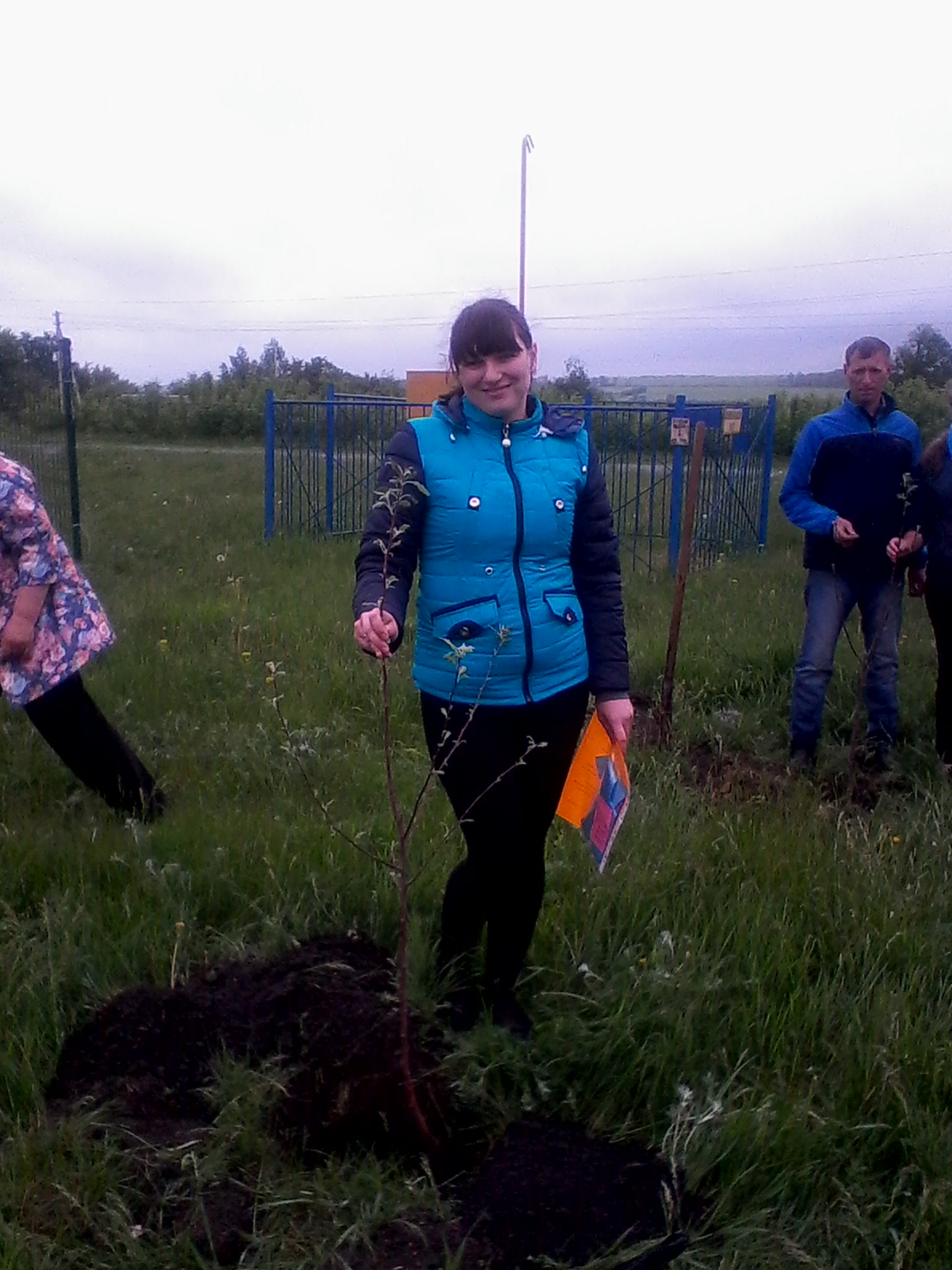 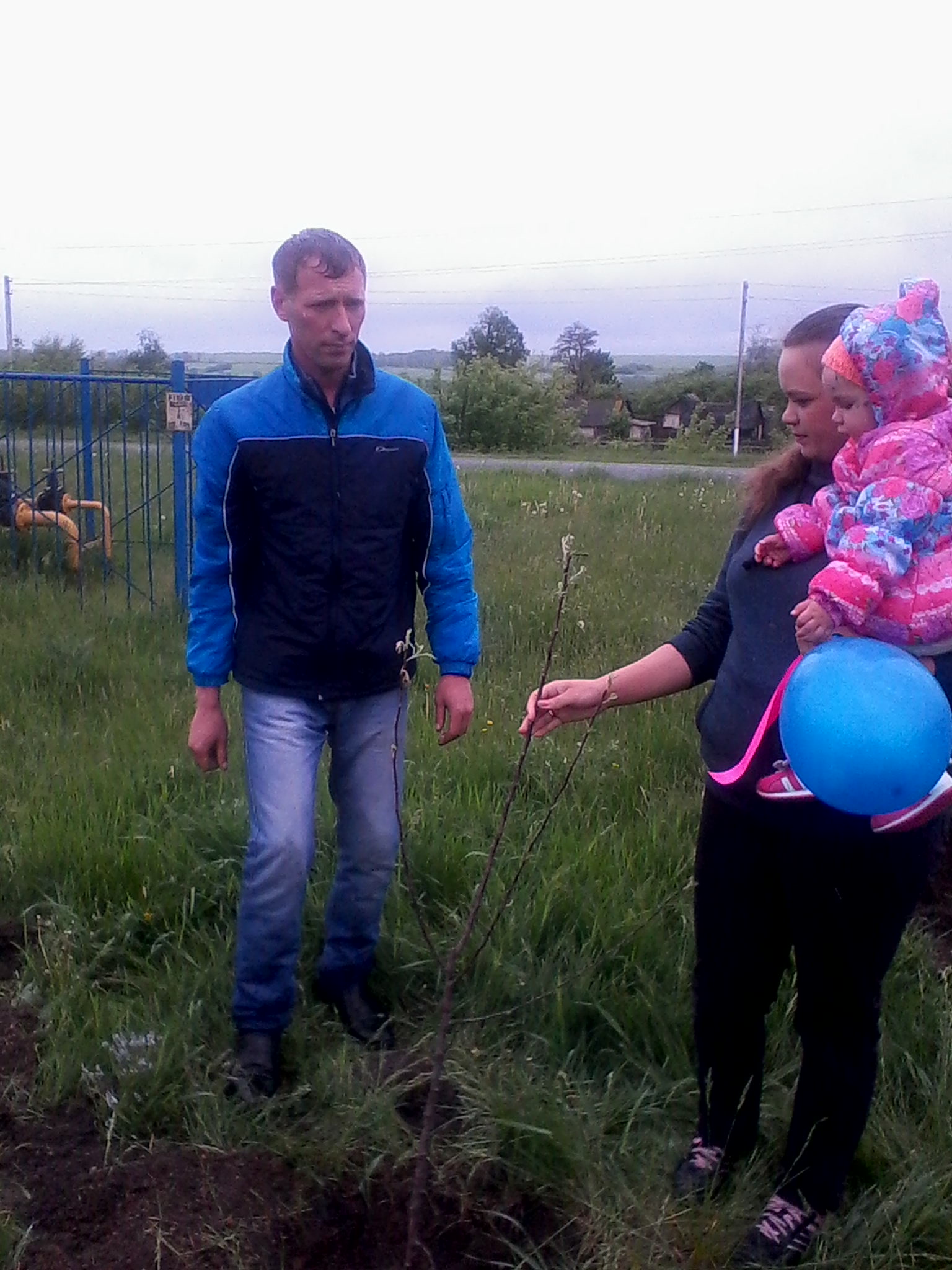 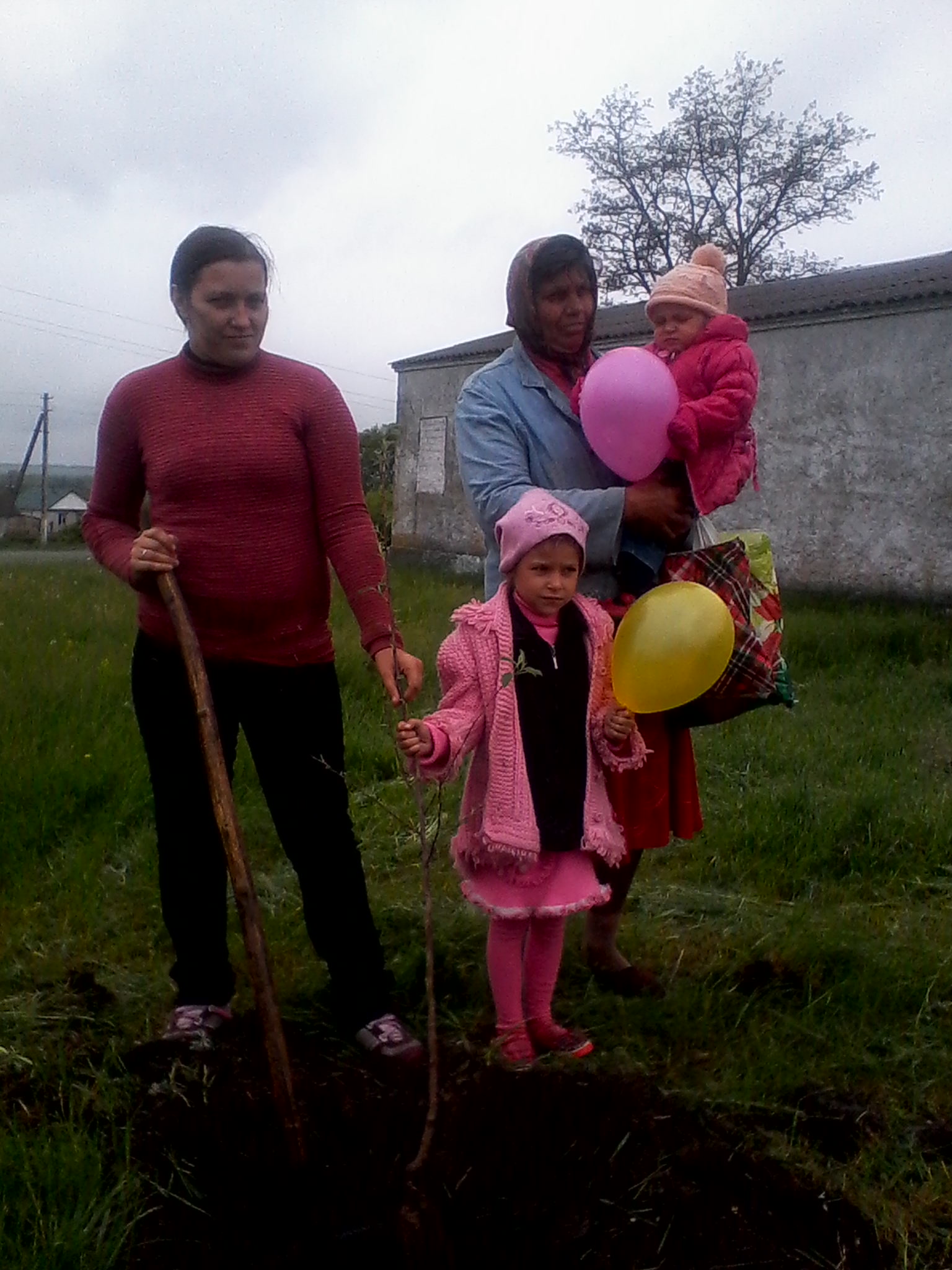 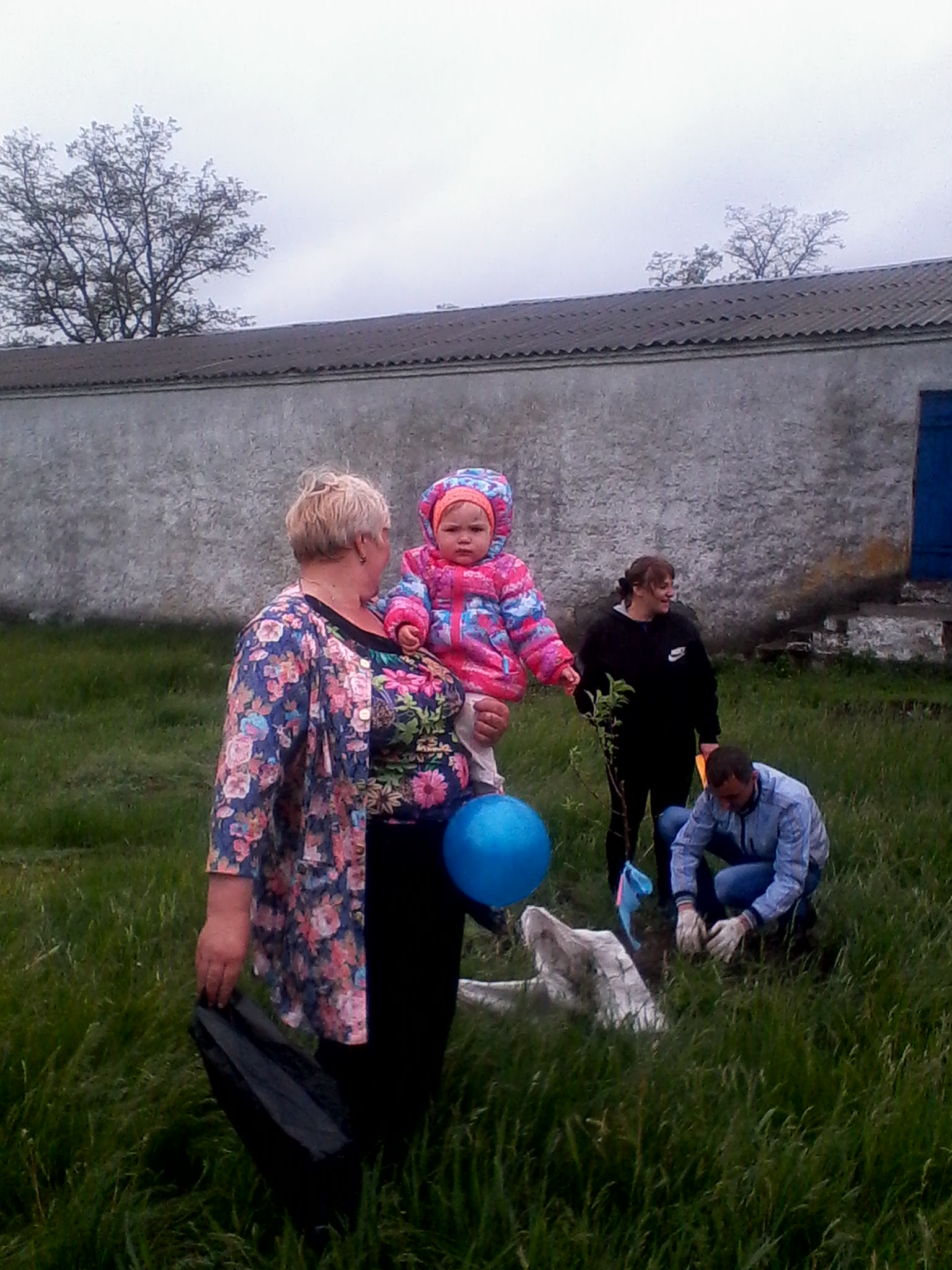 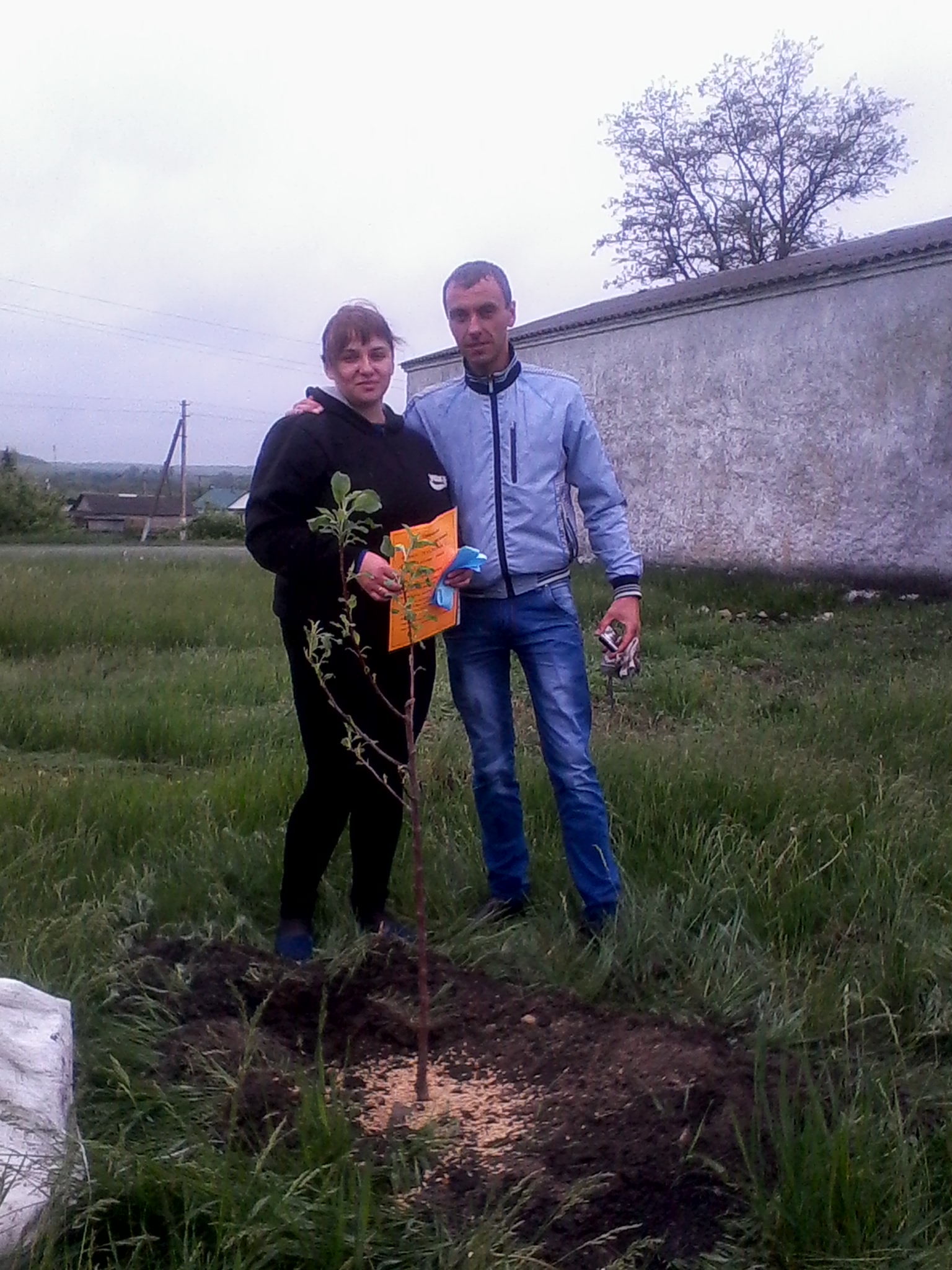 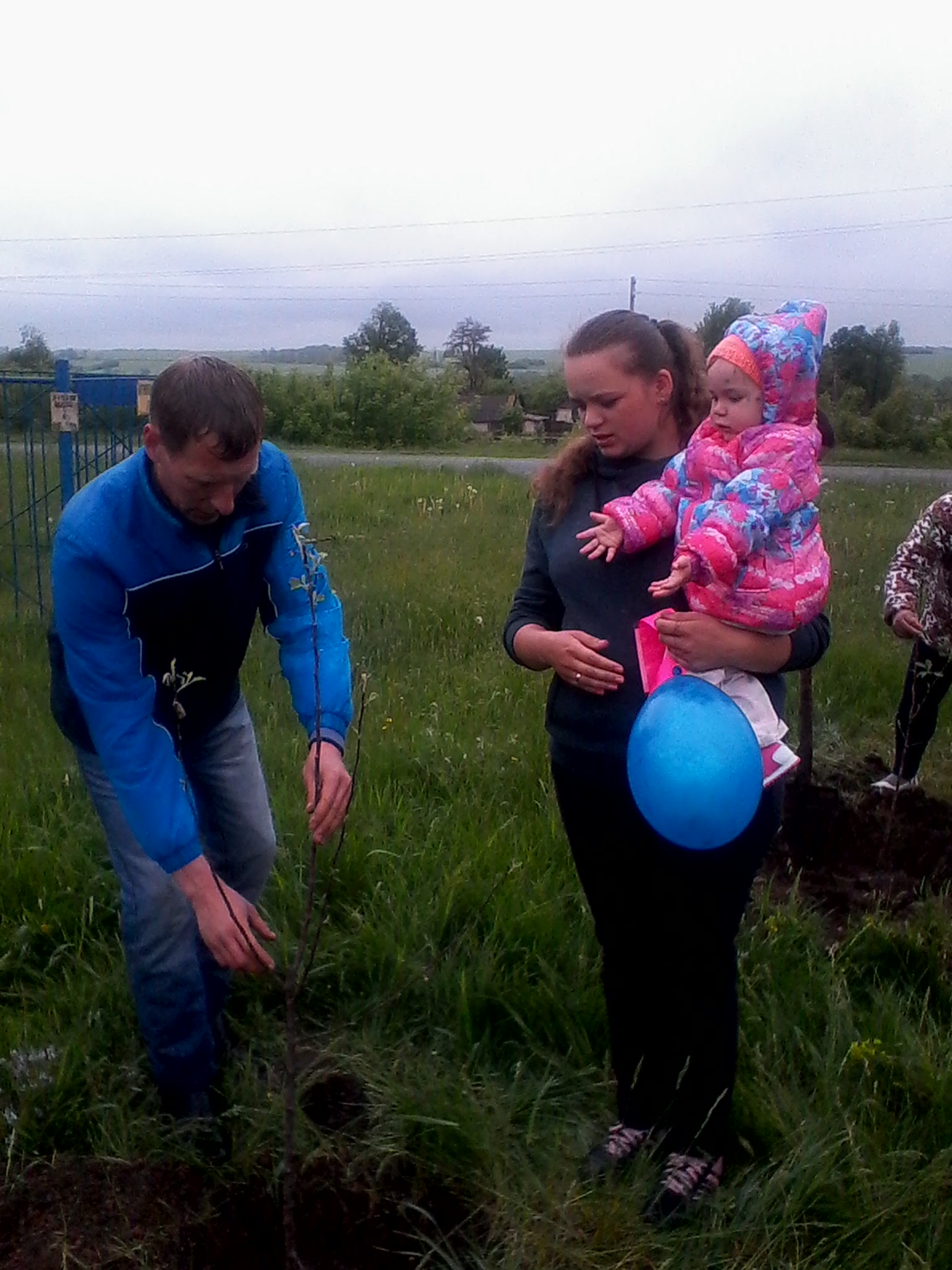 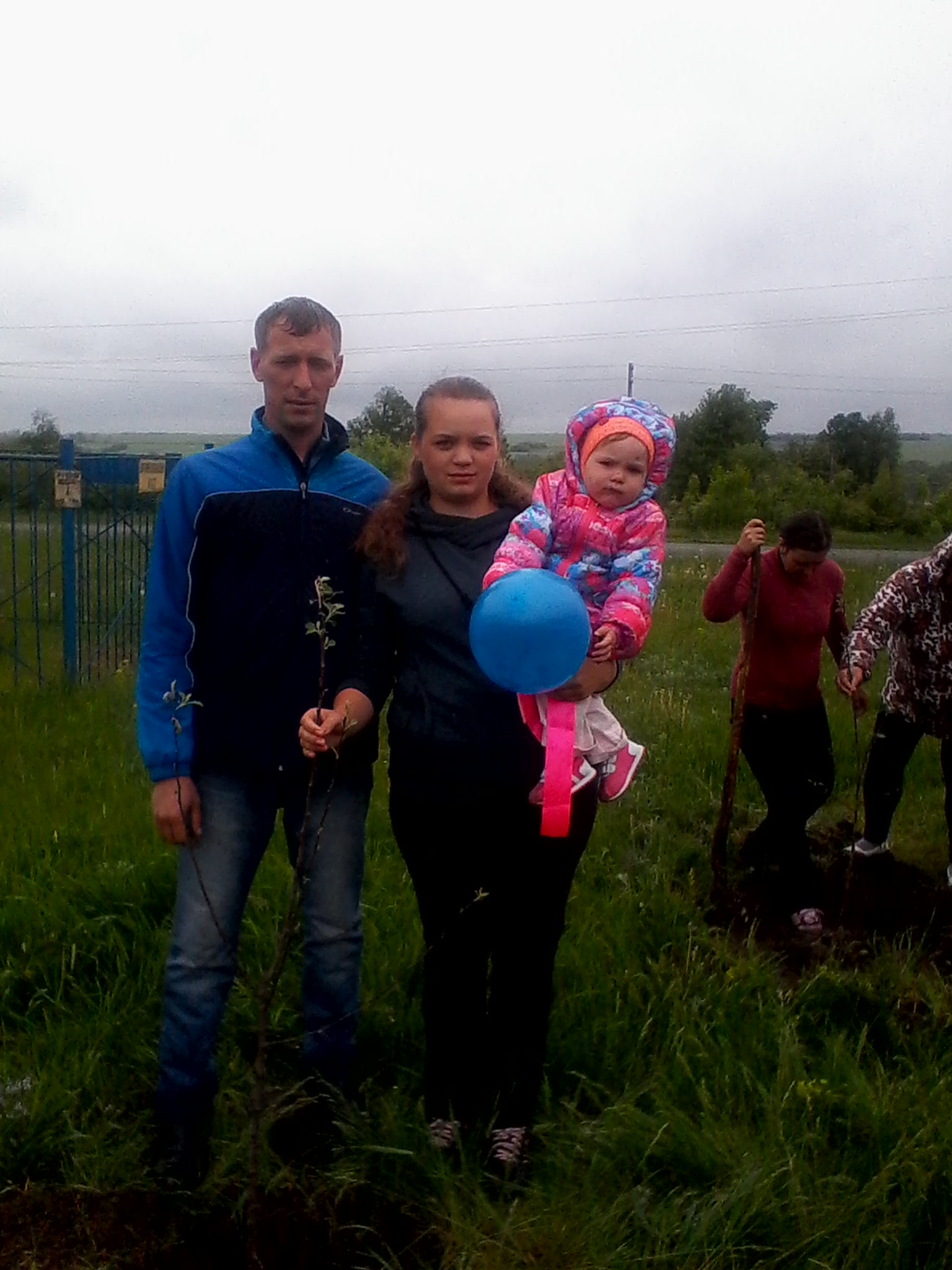 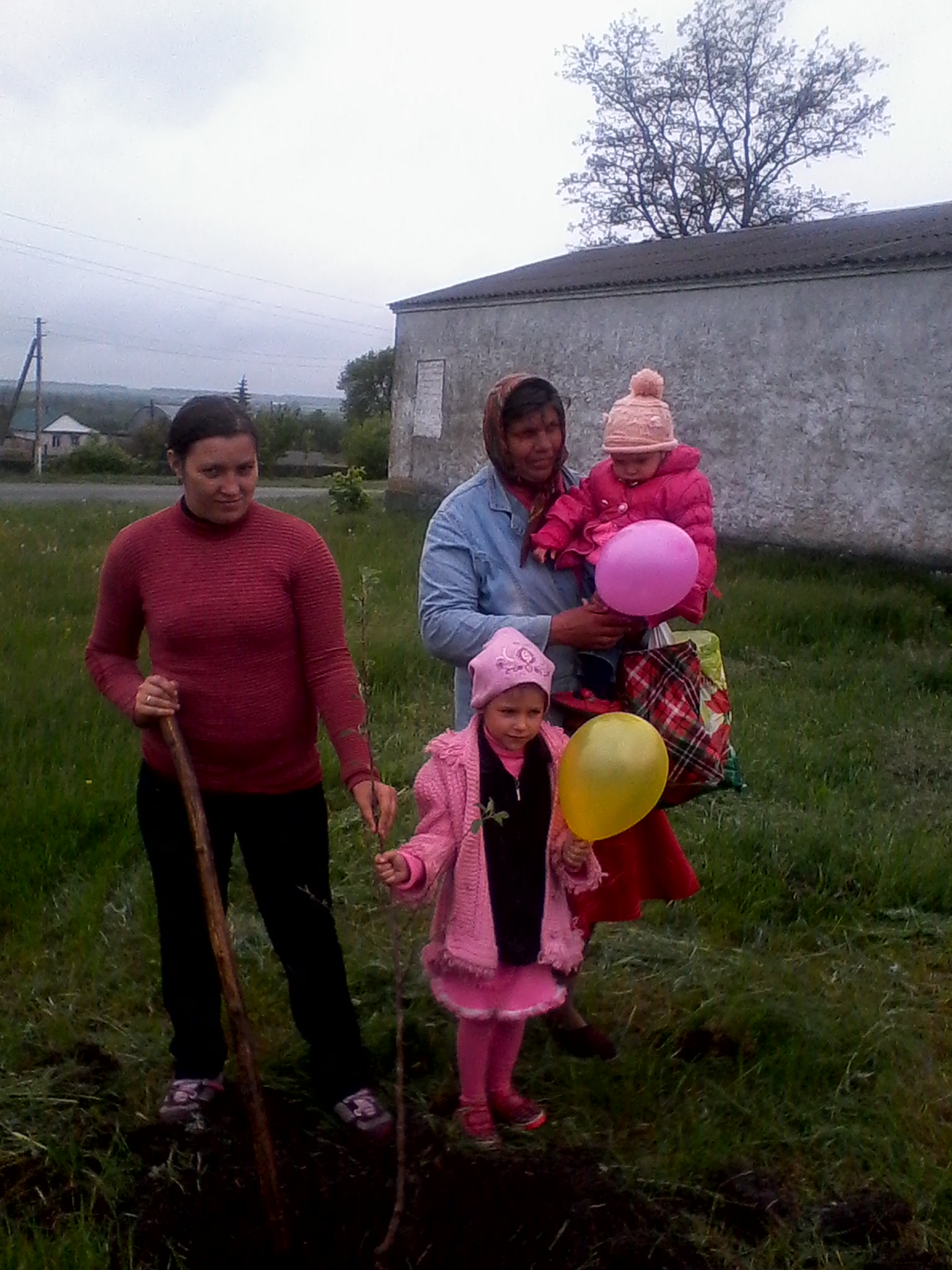 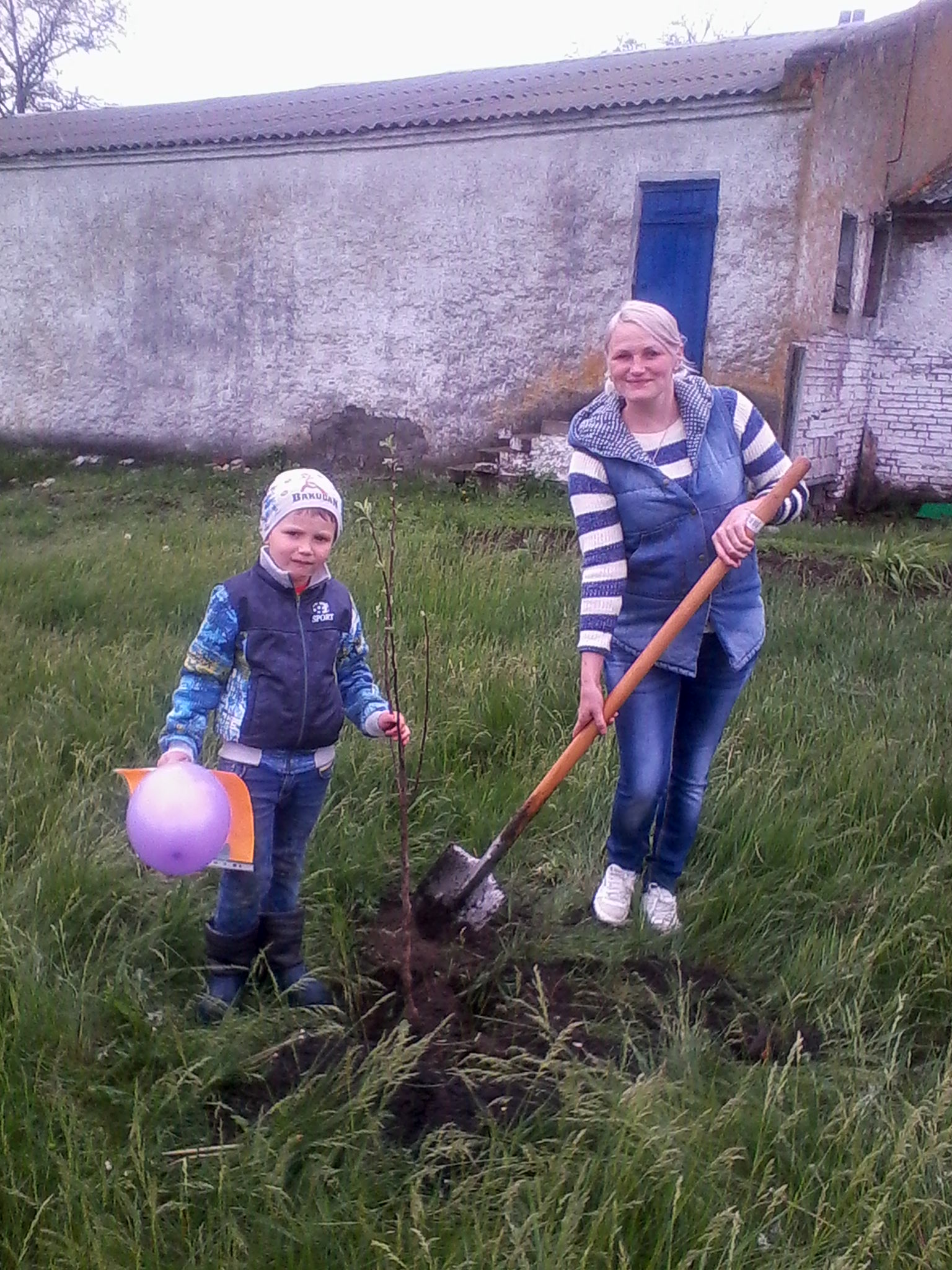 